Weather during the previous forecast periodAccording to meteorological data recorded at Agro meteorological Observatory, Pusa (Bihar), average maximum and minimum temperature were 34.2°C and 23.2°C, respectively. Average relative humidity was 75 percent at 0700 hrs and 48 percent at 1400 hrs. Soil temperature at 5 cm depth was 30.4°C at 0700 hrs and 38.3°C at 1400 hrs. Average wind speed, daily sunshine hours and average daily evaporation were 6.8km/hr, 8.0hours and 5.3mm, respectively. Dry weather prevailed during the previous forecasting period.Medium Range Weather Forecast(5-9 June, 2019)(Begusarai)Advisory for the farmers(A. Sattar)(Nodal Officer)Weather during the previous forecast periodAccording to meteorological data recorded at Agro meteorological Observatory, Pusa (Bihar), average maximum and minimum temperature were 34.2°C and 23.2°C, respectively. Average relative humidity was 75 percent at 0700 hrs and 48 percent at 1400 hrs. Soil temperature at 5 cm depth was 30.4°C at 0700 hrs and 38.3°C at 1400 hrs. Average wind speed, daily sunshine hours and average daily evaporation were 6.8km/hr, 8.0hours and 5.3mm, respectively. Dry weather prevailed during the previous forecasting period.Medium Range Weather Forecast(5-9 June, 2019) (Darbhanga)Advisory for the farmers(A. Sattar)(Nodal Officer)Weather during the previous forecast periodAccording to meteorological data recorded at Agro meteorological Observatory, Pusa (Bihar), average maximum and minimum temperature were 34.2°C and 23.2°C, respectively. Average relative humidity was 75 percent at 0700 hrs and 48 percent at 1400 hrs. Soil temperature at 5 cm depth was 30.4°C at 0700 hrs and 38.3°C at 1400 hrs. Average wind speed, daily sunshine hours and average daily evaporation were 6.8km/hr, 8.0hours and 5.3mm, respectively. Dry weather prevailed during the previous forecasting period.Medium Range Weather Forecast(5-9 June, 2019) (East Champaran)Advisory for the farmers(A. Sattar)(Nodal Officer)Weather during the previous forecast periodAccording to meteorological data recorded at Agro meteorological Observatory, Pusa (Bihar), average maximum and minimum temperature were 34.2°C and 23.2°C, respectively. Average relative humidity was 75 percent at 0700 hrs and 48 percent at 1400 hrs. Soil temperature at 5 cm depth was 30.4°C at 0700 hrs and 38.3°C at 1400 hrs. Average wind speed, daily sunshine hours and average daily evaporation were 6.8km/hr, 8.0hours and 5.3mm, respectively. Dry weather prevailed during the previous forecasting period.Medium Range Weather Forecast(5-9 June, 2019) (Gopalganj)Advisory for the farmers(A. Sattar)(Nodal Officer)Weather during the previous forecast periodAccording to meteorological data recorded at Agro meteorological Observatory, Pusa (Bihar), average maximum and minimum temperature were 34.2°C and 23.2°C, respectively. Average relative humidity was 75 percent at 0700 hrs and 48 percent at 1400 hrs. Soil temperature at 5 cm depth was 30.4°C at 0700 hrs and 38.3°C at 1400 hrs. Average wind speed, daily sunshine hours and average daily evaporation were 6.8km/hr, 8.0hours and 5.3mm, respectively. Dry weather prevailed during the previous forecasting period.Medium Range Weather Forecast(5-9 June, 2019) (Madhubani)Advisory for the farmers(A. Sattar)(Nodal Officer)Weather during the previous forecast periodAccording to meteorological data recorded at Agro meteorological Observatory, Pusa (Bihar), average maximum and minimum temperature were 34.2°C and 23.2°C, respectively. Average relative humidity was 75 percent at 0700 hrs and 48 percent at 1400 hrs. Soil temperature at 5 cm depth was 30.4°C at 0700 hrs and 38.3°C at 1400 hrs. Average wind speed, daily sunshine hours and average daily evaporation were 6.8km/hr, 8.0hours and 5.3mm, respectively. Dry weather prevailed during the previous forecasting period.Medium Range Weather Forecast(5-9 June, 2019) (Muzaffarpur)Advisory for the farmers(A. Sattar)(Nodal Officer)Weather during the previous forecast periodAccording to meteorological data recorded at Agro meteorological Observatory, Pusa (Bihar), average maximum and minimum temperature were 34.2°C and 23.2°C, respectively. Average relative humidity was 75 percent at 0700 hrs and 48 percent at 1400 hrs. Soil temperature at 5 cm depth was 30.4°C at 0700 hrs and 38.3°C at 1400 hrs. Average wind speed, daily sunshine hours and average daily evaporation were 6.8km/hr, 8.0hours and 5.3mm, respectively. Dry weather prevailed during the previous forecasting period.Medium Range Weather Forecast(5-9 June, 2019) (Samastipur)Advisory for the farmers(A. Sattar)(Nodal Officer)Weather during the previous forecast periodAccording to meteorological data recorded at Agro meteorological Observatory, Pusa (Bihar), average maximum and minimum temperature were 34.2°C and 23.2°C, respectively. Average relative humidity was 75 percent at 0700 hrs and 48 percent at 1400 hrs. Soil temperature at 5 cm depth was 30.4°C at 0700 hrs and 38.3°C at 1400 hrs. Average wind speed, daily sunshine hours and average daily evaporation were 6.8km/hr, 8.0hours and 5.3mm, respectively. Dry weather prevailed during the previous forecasting period.Medium Range Weather Forecast(5-9 June, 2019) (Saran)Advisory for the farmers(A. Sattar)(Nodal Officer)Weather during the previous forecast periodAccording to meteorological data recorded at Agro meteorological Observatory, Pusa (Bihar), average maximum and minimum temperature were 34.2°C and 23.2°C, respectively. Average relative humidity was 75 percent at 0700 hrs and 48 percent at 1400 hrs. Soil temperature at 5 cm depth was 30.4°C at 0700 hrs and 38.3°C at 1400 hrs. Average wind speed, daily sunshine hours and average daily evaporation were 6.8km/hr, 8.0hours and 5.3mm, respectively. Dry weather prevailed during the previous forecasting period.Medium Range Weather Forecast(5-9 June, 2019) (Shivhar)Advisory for the farmers(A. Sattar)(Nodal Officer)Weather during the previous forecast periodAccording to meteorological data recorded at Agro meteorological Observatory, Pusa (Bihar), average maximum and minimum temperature were 34.2°C and 23.2°C, respectively. Average relative humidity was 75 percent at 0700 hrs and 48 percent at 1400 hrs. Soil temperature at 5 cm depth was 30.4°C at 0700 hrs and 38.3°C at 1400 hrs. Average wind speed, daily sunshine hours and average daily evaporation were 6.8km/hr, 8.0hours and 5.3mm, respectively. Dry weather prevailed during the previous forecasting period.Medium Range Weather Forecast(5-9 June, 2019) (Sitamarhi)Advisory for the farmers(A. Sattar)(Nodal Officer)Weather during the previous forecast periodAccording to meteorological data recorded at Agro meteorological Observatory, Pusa (Bihar), average maximum and minimum temperature were 34.2°C and 23.2°C, respectively. Average relative humidity was 75 percent at 0700 hrs and 48 percent at 1400 hrs. Soil temperature at 5 cm depth was 30.4°C at 0700 hrs and 38.3°C at 1400 hrs. Average wind speed, daily sunshine hours and average daily evaporation were 6.8km/hr, 8.0hours and 5.3mm, respectively. Dry weather prevailed during the previous forecasting period.Medium Range Weather Forecast(5-9 June, 2019) (Siwan)Advisory for the farmers(A. Sattar)(Nodal Officer)Weather during the previous forecast periodAccording to meteorological data recorded at Agro meteorological Observatory, Pusa (Bihar), average maximum and minimum temperature were 34.2°C and 23.2°C, respectively. Average relative humidity was 75 percent at 0700 hrs and 48 percent at 1400 hrs. Soil temperature at 5 cm depth was 30.4°C at 0700 hrs and 38.3°C at 1400 hrs. Average wind speed, daily sunshine hours and average daily evaporation were 6.8km/hr, 8.0hours and 5.3mm, respectively. Dry weather prevailed during the previous forecasting period.Medium Range Weather Forecast(5-9 June, 2019) (Vaishali)Advisory for the farmers(A. Sattar)(Nodal Officer)Weather during the previous forecast periodAccording to meteorological data recorded at Agro meteorological Observatory, Pusa (Bihar), average maximum and minimum temperature were 34.2°C and 23.2°C, respectively. Average relative humidity was 75 percent at 0700 hrs and 48 percent at 1400 hrs. Soil temperature at 5 cm depth was 30.4°C at 0700 hrs and 38.3°C at 1400 hrs. Average wind speed, daily sunshine hours and average daily evaporation were 6.8km/hr, 8.0hours and 5.3mm, respectively. Dry weather prevailed during the previous forecasting period.Medium Range Weather Forecast(5-9 June, 2019) (West Champaran)Advisory for the farmers(A. Sattar)(Nodal Officer)GRAMIN KRISHI MAUSAM SEWA (GKMS)AGRO-METEOROLOGY DIVISIONDr. Rajendra Prasad Central Agricultural University, PusaSamastipur, Bihar -848 125GRAMIN KRISHI MAUSAM SEWA (GKMS)AGRO-METEOROLOGY DIVISIONDr. Rajendra Prasad Central Agricultural University, PusaSamastipur, Bihar -848 125GRAMIN KRISHI MAUSAM SEWA (GKMS)AGRO-METEOROLOGY DIVISIONDr. Rajendra Prasad Central Agricultural University, PusaSamastipur, Bihar -848 125Bulletin No. 44Date: Tuesday, 4 June,2019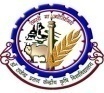 Weather parameters5June6June7June8June9JuneRemarksRainfall(mm)25525Mainly dry weather, Chances of drizzle/light rainfall at 1-2 placesMax. T (°C)3535363637-Mini. T (°C)2525252626-Cloud cover (okta)12465cloudy skyMax Relative Humidity (%)8585857575Min Relative Humidity (%)4545454040Wind speed (kmph)1010101515Wind direction(deg)EasterlyEasterlyEasterlyEasterlyEasterlyEasterlyCropPhenophasesAdvisory (Based on weather forecast)Rabi Maize/Mung bean/Urd bean HarvestingIn view of mainly dry weather in forecast period, harvesting and threshing of rabi maize is advised. Picking of matured pods of mung bean and urd bean is also advised.To see the possibility of drizzle/light rainfall at isolated places, farmers are advised to take precaution in agricultural operations. Kharif  PaddyLand preparation/NurserysowingNursery sowing of long duration varieties of paddy such as Rajshree, Rajendra sweta, Rajendra mansuri, BPT-5204, Swarna, Satyam and Kishori is advised. Before sowing, seed should be treated with Carbendazim@1.5 gram/kg of seed. Farmers are advised to arrange the seeds from reliable sources.Kharif /Summer MaizeLand preparation/SowingLand preparation/sowing of kharif maize is advised. Devki, Suwan, Shaktimaan-1, Shaktimaan-2, Rajendra shanker makka-3 and Ganga 11 varieties are suitable for sowing in North Bihar. Application of 100 quintals of FYM, 30 kg Nitrogen, 60 kg Phosphorus and 50 kg potash per hectare is advised during land preparation. Before sowing, check the proper moisture in the soil. Lack of soil moisture results poor germination.Regular monitoring is advised for stem borer insect-pest in summer maize. Maintain proper soil moisture in the crop for healthy growth and development. Kharif onionLand preparationLand preparation is advised for kharif onion. For healthy and strong seedlings, application of FYM/compost is advised during nursery preparation. Agrifound Dark Red (ADR), N-53, Bhima super, Arka kalyan are recommended varieties for sowing in North Bihar region. Farmers are advised to arrange the seeds from reliable sources. TurmericSowingSowing of Rajendra Sonia and Rajendra Sonali varieties of turmeric is advised. Application of 25-30 tonnes of cow dung, 60-75 kg nitrogen,50-60 kg phosphorus,100-120 kg potassium and 20-25 kg zinc sulphate per hectare is advised during land preparation. The size of the seed should be around 30-35 gram which contains 4-5 buds. Seed materials should be sown at 30X20 cm apart maintaining a soil depth of 5-6cm. Seed treatment with 2.5 gram Diethane M-45 plus 0.1% bavistin/Kg of seed is advised. Sowing should be done after half an hour of seed treatment. Elephant foot yamSowing Complete the sowing of elephant foot yam at the earliest. Gajendra variety is recommended for sowing in North Bihar. VegetablesFlowering/FruitingIntercultural operation is advised in vegetables such as lady’s finger, pumpkin, cucumber, sponge gourd, bottle gourd etc. Give irrigation in the vegetables in case of poor soil moisture. Regular monitoring is suggested against attack of insect-pest and diseases. Litchi HarvestingPloughing of litchi orchard is advised after harvesting of litchi fruits. After ploughing, application of 60-80kg compost, 2.5 kg urea,1.5 kg Single Super Phosphate (SSP), 1.3 kg Murate of potash and 50 gram borax per adult litchi plant is advised, Livestock-               Vaccination of cattles is advised against Anthrax, Black Quarter and H.S. diseases. GRAMIN KRISHI MAUSAM SEWA (GKMS)AGRO-METEOROLOGY DIVISIONDr. Rajendra Prasad Central Agricultural University, PusaSamastipur, Bihar -848 125GRAMIN KRISHI MAUSAM SEWA (GKMS)AGRO-METEOROLOGY DIVISIONDr. Rajendra Prasad Central Agricultural University, PusaSamastipur, Bihar -848 125GRAMIN KRISHI MAUSAM SEWA (GKMS)AGRO-METEOROLOGY DIVISIONDr. Rajendra Prasad Central Agricultural University, PusaSamastipur, Bihar -848 125Bulletin No. 44Date: Tuesday, 4 June,2019Weather parameters5June6June7June8June9JuneRemarksRainfall(mm)22053Mainly dry weather, Chances of drizzle/light rainfall at 1-2 placesMax. T (°C)3535363637-Mini. T (°C)2525252626-Cloud cover (okta)12465cloudy skyMax Relative Humidity (%)8585857575Min Relative Humidity (%)4545454040Wind speed (kmph)1010101515Wind direction(deg)EasterlyEasterlyEasterlyEasterlyEasterlyEasterlyCropPhenophasesAdvisory (Based on weather forecast)Rabi Maize/Mung bean/Urd bean HarvestingIn view of mainly dry weather in forecast period, harvesting and threshing of rabi maize is advised. Picking of matured pods of mung bean and urd bean is also advised.To see the possibility of drizzle/light rainfall at isolated places, farmers are advised to take precaution in agricultural operations. Kharif  PaddyLand preparation/NurserysowingNursery sowing of long duration varieties of paddy such as Rajshree, Rajendra sweta, Rajendra mansuri, BPT-5204, Swarna, Satyam and Kishori is advised. Before sowing, seed should be treated with Carbendazim@1.5 gram/kg of seed. Farmers are advised to arrange the seeds from reliable sources.Kharif /Summer MaizeLand preparation/SowingLand preparation/sowing of kharif maize is advised. Devki, Suwan, Shaktimaan-1, Shaktimaan-2, Rajendra shanker makka-3 and Ganga 11 varieties are suitable for sowing in North Bihar. Application of 100 quintals of FYM, 30 kg Nitrogen, 60 kg Phosphorus and 50 kg potash per hectare is advised during land preparation. Before sowing, check the proper moisture in the soil. Lack of soil moisture results poor germination.Regular monitoring is advised for stem borer insect-pest in summer maize. Maintain proper soil moisture in the crop for healthy growth and development. Kharif onionLand preparationLand preparation is advised for kharif onion. For healthy and strong seedlings, application of FYM/compost is advised during nursery preparation. Agrifound Dark Red (ADR), N-53, Bhima super, Arka kalyan are recommended varieties for sowing in North Bihar region. Farmers are advised to arrange the seeds from reliable sources. TurmericSowingSowing of Rajendra Sonia and Rajendra Sonali varieties of turmeric is advised. Application of 25-30 tonnes of cow dung, 60-75 kg nitrogen,50-60 kg phosphorus,100-120 kg potassium and 20-25 kg zinc sulphate per hectare is advised during land preparation. The size of the seed should be around 30-35 gram which contains 4-5 buds. Seed materials should be sown at 30X20 cm apart maintaining a soil depth of 5-6cm. Seed treatment with 2.5 gram Diethane M-45 plus 0.1% bavistin/Kg of seed is advised. Sowing should be done after half an hour of seed treatment. Elephant foot yamSowing Complete the sowing of elephant foot yam at the earliest. Gajendra variety is recommended for sowing in North Bihar. VegetablesFlowering/FruitingIntercultural operation is advised in vegetables such as lady’s finger, pumpkin, cucumber, sponge gourd, bottle gourd etc. Give irrigation in the vegetables in case of poor soil moisture. Regular monitoring is suggested against attack of insect-pest and diseases. Litchi HarvestingPloughing of litchi orchard is advised after harvesting of litchi fruits. After ploughing, application of 60-80kg compost, 2.5 kg urea,1.5 kg Single Super Phosphate (SSP), 1.3 kg Murate of potash and 50 gram borax per adult litchi plant is advised, Livestock-               Vaccination of cattles is advised against Anthrax, Black Quarter and H.S. diseases. GRAMIN KRISHI MAUSAM SEWA (GKMS)AGRO-METEOROLOGY DIVISIONDr. Rajendra Prasad Central Agricultural University, PusaSamastipur, Bihar -848 125GRAMIN KRISHI MAUSAM SEWA (GKMS)AGRO-METEOROLOGY DIVISIONDr. Rajendra Prasad Central Agricultural University, PusaSamastipur, Bihar -848 125GRAMIN KRISHI MAUSAM SEWA (GKMS)AGRO-METEOROLOGY DIVISIONDr. Rajendra Prasad Central Agricultural University, PusaSamastipur, Bihar -848 125Bulletin No. 44Date: Tuesday, 4 June,2019Weather parameters5June6June7June8June9JuneRemarksRainfall(mm)00222Mainly dry weather, Chances of drizzle/light rainfall at 1-2 placesMax. T (°C)3535363637-Mini. T (°C)2525252626-Cloud cover (okta)12465cloudy skyMax Relative Humidity (%)8585857575Min Relative Humidity (%)4545454040Wind speed (kmph)1010101515Wind direction(deg)EasterlyEasterlyEasterlyEasterlyEasterlyEasterlyCropPhenophasesAdvisory (Based on weather forecast)Rabi Maize/Mung bean/Urd bean HarvestingIn view of mainly dry weather in forecast period, harvesting and threshing of rabi maize is advised. Picking of matured pods of mung bean and urd bean is also advised.To see the possibility of drizzle/light rainfall at isolated places, farmers are advised to take precaution in agricultural operations. Kharif  PaddyLand preparation/NurserysowingNursery sowing of long duration varieties of paddy such as Rajshree, Rajendra sweta, Rajendra mansuri, BPT-5204, Swarna, Satyam and Kishori is advised. Before sowing, seed should be treated with Carbendazim@1.5 gram/kg of seed. Farmers are advised to arrange the seeds from reliable sources.Kharif /Summer MaizeLand preparation/SowingLand preparation/sowing of kharif maize is advised. Devki, Suwan, Shaktimaan-1, Shaktimaan-2, Rajendra shanker makka-3 and Ganga 11 varieties are suitable for sowing in North Bihar. Application of 100 quintals of FYM, 30 kg Nitrogen, 60 kg Phosphorus and 50 kg potash per hectare is advised during land preparation. Before sowing, check the proper moisture in the soil. Lack of soil moisture results poor germination.Regular monitoring is advised for stem borer insect-pest in summer maize. Maintain proper soil moisture in the crop for healthy growth and development. Kharif onionLand preparationLand preparation is advised for kharif onion. For healthy and strong seedlings, application of FYM/compost is advised during nursery preparation. Agrifound Dark Red (ADR), N-53, Bhima super, Arka kalyan are recommended varieties for sowing in North Bihar region. Farmers are advised to arrange the seeds from reliable sources. TurmericSowingSowing of Rajendra Sonia and Rajendra Sonali varieties of turmeric is advised. Application of 25-30 tonnes of cow dung, 60-75 kg nitrogen,50-60 kg phosphorus,100-120 kg potassium and 20-25 kg zinc sulphate per hectare is advised during land preparation. The size of the seed should be around 30-35 gram which contains 4-5 buds. Seed materials should be sown at 30X20 cm apart maintaining a soil depth of 5-6cm. Seed treatment with 2.5 gram Diethane M-45 plus 0.1% bavistin/Kg of seed is advised. Sowing should be done after half an hour of seed treatment. Elephant foot yamSowing Complete the sowing of elephant foot yam at the earliest. Gajendra variety is recommended for sowing in North Bihar. VegetablesFlowering/FruitingIntercultural operation is advised in vegetables such as lady’s finger, pumpkin, cucumber, sponge gourd, bottle gourd etc. Give irrigation in the vegetables in case of poor soil moisture. Regular monitoring is suggested against attack of insect-pest and diseases. Litchi HarvestingPloughing of litchi orchard is advised after harvesting of litchi fruits. After ploughing, application of 60-80kg compost, 2.5 kg urea,1.5 kg Single Super Phosphate (SSP), 1.3 kg Murate of potash and 50 gram borax per adult litchi plant is advised, Livestock-               Vaccination of cattles is advised against Anthrax, Black Quarter and H.S. diseases. GRAMIN KRISHI MAUSAM SEWA (GKMS)AGRO-METEOROLOGY DIVISIONDr. Rajendra Prasad Central Agricultural University, PusaSamastipur, Bihar -848 125GRAMIN KRISHI MAUSAM SEWA (GKMS)AGRO-METEOROLOGY DIVISIONDr. Rajendra Prasad Central Agricultural University, PusaSamastipur, Bihar -848 125GRAMIN KRISHI MAUSAM SEWA (GKMS)AGRO-METEOROLOGY DIVISIONDr. Rajendra Prasad Central Agricultural University, PusaSamastipur, Bihar -848 125Bulletin No. 44Date: Tuesday, 4 June,2019Weather parameters5June6June7June8June9JuneRemarksRainfall(mm)32020Mainly dry weather, Chances of drizzle/light rainfall at 1-2 placesMax. T (°C)3535363637-Mini. T (°C)2525252626-Cloud cover (okta)12465cloudy skyMax Relative Humidity (%)8585857575Min Relative Humidity (%)4545454040Wind speed (kmph)1010101515Wind direction(deg)EasterlyEasterlyEasterlyEasterlyEasterlyEasterlyCropPhenophasesAdvisory (Based on weather forecast)Rabi Maize/Mung bean/Urd bean HarvestingIn view of mainly dry weather in forecast period, harvesting and threshing of rabi maize is advised. Picking of matured pods of mung bean and urd bean is also advised.To see the possibility of drizzle/light rainfall at isolated places, farmers are advised to take precaution in agricultural operations. Kharif  PaddyLand preparation/NurserysowingNursery sowing of long duration varieties of paddy such as Rajshree, Rajendra sweta, Rajendra mansuri, BPT-5204, Swarna, Satyam and Kishori is advised. Before sowing, seed should be treated with Carbendazim@1.5 gram/kg of seed. Farmers are advised to arrange the seeds from reliable sources.Kharif /Summer MaizeLand preparation/SowingLand preparation/sowing of kharif maize is advised. Devki, Suwan, Shaktimaan-1, Shaktimaan-2, Rajendra shanker makka-3 and Ganga 11 varieties are suitable for sowing in North Bihar. Application of 100 quintals of FYM, 30 kg Nitrogen, 60 kg Phosphorus and 50 kg potash per hectare is advised during land preparation. Before sowing, check the proper moisture in the soil. Lack of soil moisture results poor germination.Regular monitoring is advised for stem borer insect-pest in summer maize. Maintain proper soil moisture in the crop for healthy growth and development. Kharif onionLand preparationLand preparation is advised for kharif onion. For healthy and strong seedlings, application of FYM/compost is advised during nursery preparation. Agrifound Dark Red (ADR), N-53, Bhima super, Arka kalyan are recommended varieties for sowing in North Bihar region. Farmers are advised to arrange the seeds from reliable sources. TurmericSowingSowing of Rajendra Sonia and Rajendra Sonali varieties of turmeric is advised. Application of 25-30 tonnes of cow dung, 60-75 kg nitrogen,50-60 kg phosphorus,100-120 kg potassium and 20-25 kg zinc sulphate per hectare is advised during land preparation. The size of the seed should be around 30-35 gram which contains 4-5 buds. Seed materials should be sown at 30X20 cm apart maintaining a soil depth of 5-6cm. Seed treatment with 2.5 gram Diethane M-45 plus 0.1% bavistin/Kg of seed is advised. Sowing should be done after half an hour of seed treatment. Elephant foot yamSowing Complete the sowing of elephant foot yam at the earliest. Gajendra variety is recommended for sowing in North Bihar. VegetablesFlowering/FruitingIntercultural operation is advised in vegetables such as lady’s finger, pumpkin, cucumber, sponge gourd, bottle gourd etc. Give irrigation in the vegetables in case of poor soil moisture. Regular monitoring is suggested against attack of insect-pest and diseases. Litchi HarvestingPloughing of litchi orchard is advised after harvesting of litchi fruits. After ploughing, application of 60-80kg compost, 2.5 kg urea,1.5 kg Single Super Phosphate (SSP), 1.3 kg Murate of potash and 50 gram borax per adult litchi plant is advised, Livestock-               Vaccination of cattles is advised against Anthrax, Black Quarter and H.S. diseases. GRAMIN KRISHI MAUSAM SEWA (GKMS)AGRO-METEOROLOGY DIVISIONDr. Rajendra Prasad Central Agricultural University, PusaSamastipur, Bihar -848 125GRAMIN KRISHI MAUSAM SEWA (GKMS)AGRO-METEOROLOGY DIVISIONDr. Rajendra Prasad Central Agricultural University, PusaSamastipur, Bihar -848 125GRAMIN KRISHI MAUSAM SEWA (GKMS)AGRO-METEOROLOGY DIVISIONDr. Rajendra Prasad Central Agricultural University, PusaSamastipur, Bihar -848 125Bulletin No. 44Date: Tuesday, 4 June,2019Weather parameters5June6June7June8June9JuneRemarksRainfall(mm)23200Mainly dry weather, Chances of drizzle/light rainfall at 1-2 placesMax. T (°C)3535363637-Mini. T (°C)2525252626-Cloud cover (okta)12465cloudy skyMax Relative Humidity (%)8585857575Min Relative Humidity (%)4545454040Wind speed (kmph)1010101515Wind direction(deg)EasterlyEasterlyEasterlyEasterlyEasterlyEasterlyCropPhenophasesAdvisory (Based on weather forecast)Rabi Maize/Mung bean/Urd bean HarvestingIn view of mainly dry weather in forecast period, harvesting and threshing of rabi maize is advised. Picking of matured pods of mung bean and urd bean is also advised.To see the possibility of drizzle/light rainfall at isolated places, farmers are advised to take precaution in agricultural operations. Kharif  PaddyLand preparation/NurserysowingNursery sowing of long duration varieties of paddy such as Rajshree, Rajendra sweta, Rajendra mansuri, BPT-5204, Swarna, Satyam and Kishori is advised. Before sowing, seed should be treated with Carbendazim@1.5 gram/kg of seed. Farmers are advised to arrange the seeds from reliable sources.Kharif /Summer MaizeLand preparation/SowingLand preparation/sowing of kharif maize is advised. Devki, Suwan, Shaktimaan-1, Shaktimaan-2, Rajendra shanker makka-3 and Ganga 11 varieties are suitable for sowing in North Bihar. Application of 100 quintals of FYM, 30 kg Nitrogen, 60 kg Phosphorus and 50 kg potash per hectare is advised during land preparation. Before sowing, check the proper moisture in the soil. Lack of soil moisture results poor germination.Regular monitoring is advised for stem borer insect-pest in summer maize. Maintain proper soil moisture in the crop for healthy growth and development. Kharif onionLand preparationLand preparation is advised for kharif onion. For healthy and strong seedlings, application of FYM/compost is advised during nursery preparation. Agrifound Dark Red (ADR), N-53, Bhima super, Arka kalyan are recommended varieties for sowing in North Bihar region. Farmers are advised to arrange the seeds from reliable sources. TurmericSowingSowing of Rajendra Sonia and Rajendra Sonali varieties of turmeric is advised. Application of 25-30 tonnes of cow dung, 60-75 kg nitrogen,50-60 kg phosphorus,100-120 kg potassium and 20-25 kg zinc sulphate per hectare is advised during land preparation. The size of the seed should be around 30-35 gram which contains 4-5 buds. Seed materials should be sown at 30X20 cm apart maintaining a soil depth of 5-6cm. Seed treatment with 2.5 gram Diethane M-45 plus 0.1% bavistin/Kg of seed is advised. Sowing should be done after half an hour of seed treatment. Elephant foot yamSowing Complete the sowing of elephant foot yam at the earliest. Gajendra variety is recommended for sowing in North Bihar. VegetablesFlowering/FruitingIntercultural operation is advised in vegetables such as lady’s finger, pumpkin, cucumber, sponge gourd, bottle gourd etc. Give irrigation in the vegetables in case of poor soil moisture. Regular monitoring is suggested against attack of insect-pest and diseases. Litchi HarvestingPloughing of litchi orchard is advised after harvesting of litchi fruits. After ploughing, application of 60-80kg compost, 2.5 kg urea,1.5 kg Single Super Phosphate (SSP), 1.3 kg Murate of potash and 50 gram borax per adult litchi plant is advised, Livestock-               Vaccination of cattles is advised against Anthrax, Black Quarter and H.S. diseases. GRAMIN KRISHI MAUSAM SEWA (GKMS)AGRO-METEOROLOGY DIVISIONDr. Rajendra Prasad Central Agricultural University, PusaSamastipur, Bihar -848 125GRAMIN KRISHI MAUSAM SEWA (GKMS)AGRO-METEOROLOGY DIVISIONDr. Rajendra Prasad Central Agricultural University, PusaSamastipur, Bihar -848 125GRAMIN KRISHI MAUSAM SEWA (GKMS)AGRO-METEOROLOGY DIVISIONDr. Rajendra Prasad Central Agricultural University, PusaSamastipur, Bihar -848 125Bulletin No. 44Date: Tuesday, 4 June,2019Weather parameters5June6June7June8June9JuneRemarksRainfall(mm)20000Mainly dry weather, Chances of drizzle/light rainfall at 1-2 placesMax. T (°C)3535363637-Mini. T (°C)2525252626-Cloud cover (okta)12465cloudy skyMax Relative Humidity (%)8585857575Min Relative Humidity (%)4545454040Wind speed (kmph)1010101515Wind direction(deg)EasterlyEasterlyEasterlyEasterlyEasterlyEasterlyCropPhenophasesAdvisory (Based on weather forecast)Rabi Maize/Mung bean/Urd bean HarvestingIn view of mainly dry weather in forecast period, harvesting and threshing of rabi maize is advised. Picking of matured pods of mung bean and urd bean is also advised.To see the possibility of drizzle/light rainfall at isolated places, farmers are advised to take precaution in agricultural operations. Kharif  PaddyLand preparation/NurserysowingNursery sowing of long duration varieties of paddy such as Rajshree, Rajendra sweta, Rajendra mansuri, BPT-5204, Swarna, Satyam and Kishori is advised. Before sowing, seed should be treated with Carbendazim@1.5 gram/kg of seed. Farmers are advised to arrange the seeds from reliable sources.Kharif /Summer MaizeLand preparation/SowingLand preparation/sowing of kharif maize is advised. Devki, Suwan, Shaktimaan-1, Shaktimaan-2, Rajendra shanker makka-3 and Ganga 11 varieties are suitable for sowing in North Bihar. Application of 100 quintals of FYM, 30 kg Nitrogen, 60 kg Phosphorus and 50 kg potash per hectare is advised during land preparation. Before sowing, check the proper moisture in the soil. Lack of soil moisture results poor germination.Regular monitoring is advised for stem borer insect-pest in summer maize. Maintain proper soil moisture in the crop for healthy growth and development. Kharif onionLand preparationLand preparation is advised for kharif onion. For healthy and strong seedlings, application of FYM/compost is advised during nursery preparation. Agrifound Dark Red (ADR), N-53, Bhima super, Arka kalyan are recommended varieties for sowing in North Bihar region. Farmers are advised to arrange the seeds from reliable sources. TurmericSowingSowing of Rajendra Sonia and Rajendra Sonali varieties of turmeric is advised. Application of 25-30 tonnes of cow dung, 60-75 kg nitrogen,50-60 kg phosphorus,100-120 kg potassium and 20-25 kg zinc sulphate per hectare is advised during land preparation. The size of the seed should be around 30-35 gram which contains 4-5 buds. Seed materials should be sown at 30X20 cm apart maintaining a soil depth of 5-6cm. Seed treatment with 2.5 gram Diethane M-45 plus 0.1% bavistin/Kg of seed is advised. Sowing should be done after half an hour of seed treatment. Elephant foot yamSowing Complete the sowing of elephant foot yam at the earliest. Gajendra variety is recommended for sowing in North Bihar. VegetablesFlowering/FruitingIntercultural operation is advised in vegetables such as lady’s finger, pumpkin, cucumber, sponge gourd, bottle gourd etc. Give irrigation in the vegetables in case of poor soil moisture. Regular monitoring is suggested against attack of insect-pest and diseases. Litchi HarvestingPloughing of litchi orchard is advised after harvesting of litchi fruits. After ploughing, application of 60-80kg compost, 2.5 kg urea,1.5 kg Single Super Phosphate (SSP), 1.3 kg Murate of potash and 50 gram borax per adult litchi plant is advised, Livestock-               Vaccination of cattles is advised against Anthrax, Black Quarter and H.S. diseases. GRAMIN KRISHI MAUSAM SEWA (GKMS)AGRO-METEOROLOGY DIVISIONDr. Rajendra Prasad Central Agricultural University, PusaSamastipur, Bihar -848 125GRAMIN KRISHI MAUSAM SEWA (GKMS)AGRO-METEOROLOGY DIVISIONDr. Rajendra Prasad Central Agricultural University, PusaSamastipur, Bihar -848 125GRAMIN KRISHI MAUSAM SEWA (GKMS)AGRO-METEOROLOGY DIVISIONDr. Rajendra Prasad Central Agricultural University, PusaSamastipur, Bihar -848 125Bulletin No. 44Date: Tuesday, 4 June,2019Weather parameters5June6June7June8June9JuneRemarksRainfall(mm)22222Mainly dry weather, Chances of drizzle/light rainfall at 1-2 placesMax. T (°C)3535363637-Mini. T (°C)2525252626-Cloud cover (okta)12465cloudy skyMax Relative Humidity (%)8585857575Min Relative Humidity (%)4545454040Wind speed (kmph)1010101515Wind direction(deg)EasterlyEasterlyEasterlyEasterlyEasterlyEasterlyCropPhenophasesAdvisory (Based on weather forecast)Rabi Maize/Mung bean/Urd bean HarvestingIn view of mainly dry weather in forecast period, harvesting and threshing of rabi maize is advised. Picking of matured pods of mung bean and urd bean is also advised.To see the possibility of drizzle/light rainfall at isolated places, farmers are advised to take precaution in agricultural operations. Kharif  PaddyLand preparation/NurserysowingNursery sowing of long duration varieties of paddy such as Rajshree, Rajendra sweta, Rajendra mansuri, BPT-5204, Swarna, Satyam and Kishori is advised. Before sowing, seed should be treated with Carbendazim@1.5 gram/kg of seed. Farmers are advised to arrange the seeds from reliable sources.Kharif /Summer MaizeLand preparation/SowingLand preparation/sowing of kharif maize is advised. Devki, Suwan, Shaktimaan-1, Shaktimaan-2, Rajendra shanker makka-3 and Ganga 11 varieties are suitable for sowing in North Bihar. Application of 100 quintals of FYM, 30 kg Nitrogen, 60 kg Phosphorus and 50 kg potash per hectare is advised during land preparation. Before sowing, check the proper moisture in the soil. Lack of soil moisture results poor germination.Regular monitoring is advised for stem borer insect-pest in summer maize. Maintain proper soil moisture in the crop for healthy growth and development. Kharif onionLand preparationLand preparation is advised for kharif onion. For healthy and strong seedlings, application of FYM/compost is advised during nursery preparation. Agrifound Dark Red (ADR), N-53, Bhima super, Arka kalyan are recommended varieties for sowing in North Bihar region. Farmers are advised to arrange the seeds from reliable sources. TurmericSowingSowing of Rajendra Sonia and Rajendra Sonali varieties of turmeric is advised. Application of 25-30 tonnes of cow dung, 60-75 kg nitrogen,50-60 kg phosphorus,100-120 kg potassium and 20-25 kg zinc sulphate per hectare is advised during land preparation. The size of the seed should be around 30-35 gram which contains 4-5 buds. Seed materials should be sown at 30X20 cm apart maintaining a soil depth of 5-6cm. Seed treatment with 2.5 gram Diethane M-45 plus 0.1% bavistin/Kg of seed is advised. Sowing should be done after half an hour of seed treatment. Elephant foot yamSowing Complete the sowing of elephant foot yam at the earliest. Gajendra variety is recommended for sowing in North Bihar. VegetablesFlowering/FruitingIntercultural operation is advised in vegetables such as lady’s finger, pumpkin, cucumber, sponge gourd, bottle gourd etc. Give irrigation in the vegetables in case of poor soil moisture. Regular monitoring is suggested against attack of insect-pest and diseases. Litchi HarvestingPloughing of litchi orchard is advised after harvesting of litchi fruits. After ploughing, application of 60-80kg compost, 2.5 kg urea,1.5 kg Single Super Phosphate (SSP), 1.3 kg Murate of potash and 50 gram borax per adult litchi plant is advised, Livestock-               Vaccination of cattles is advised against Anthrax, Black Quarter and H.S. diseases. GRAMIN KRISHI MAUSAM SEWA (GKMS)AGRO-METEOROLOGY DIVISIONDr. Rajendra Prasad Central Agricultural University, PusaSamastipur, Bihar -848 125GRAMIN KRISHI MAUSAM SEWA (GKMS)AGRO-METEOROLOGY DIVISIONDr. Rajendra Prasad Central Agricultural University, PusaSamastipur, Bihar -848 125GRAMIN KRISHI MAUSAM SEWA (GKMS)AGRO-METEOROLOGY DIVISIONDr. Rajendra Prasad Central Agricultural University, PusaSamastipur, Bihar -848 125Bulletin No. 44Date: Tuesday, 4 June,2019Weather parameters5June6June7June8June9JuneRemarksRainfall(mm)00000Mainly dry weather, Chances of drizzle/light rainfall at 1-2 placesMax. T (°C)3535363637-Mini. T (°C)2525252626-Cloud cover (okta)12465cloudy skyMax Relative Humidity (%)8585857575Min Relative Humidity (%)4545454040Wind speed (kmph)1010101515Wind direction(deg)EasterlyEasterlyEasterlyEasterlyEasterlyEasterlyCropPhenophasesAdvisory (Based on weather forecast)Rabi Maize/Mung bean/Urd bean HarvestingIn view of mainly dry weather in forecast period, harvesting and threshing of rabi maize is advised. Picking of matured pods of mung bean and urd bean is also advised.To see the possibility of drizzle/light rainfall at isolated places, farmers are advised to take precaution in agricultural operations. Kharif  PaddyLand preparation/NurserysowingNursery sowing of long duration varieties of paddy such as Rajshree, Rajendra sweta, Rajendra mansuri, BPT-5204, Swarna, Satyam and Kishori is advised. Before sowing, seed should be treated with Carbendazim@1.5 gram/kg of seed. Farmers are advised to arrange the seeds from reliable sources.Kharif /Summer MaizeLand preparation/SowingLand preparation/sowing of kharif maize is advised. Devki, Suwan, Shaktimaan-1, Shaktimaan-2, Rajendra shanker makka-3 and Ganga 11 varieties are suitable for sowing in North Bihar. Application of 100 quintals of FYM, 30 kg Nitrogen, 60 kg Phosphorus and 50 kg potash per hectare is advised during land preparation. Before sowing, check the proper moisture in the soil. Lack of soil moisture results poor germination.Regular monitoring is advised for stem borer insect-pest in summer maize. Maintain proper soil moisture in the crop for healthy growth and development. Kharif onionLand preparationLand preparation is advised for kharif onion. For healthy and strong seedlings, application of FYM/compost is advised during nursery preparation. Agrifound Dark Red (ADR), N-53, Bhima super, Arka kalyan are recommended varieties for sowing in North Bihar region. Farmers are advised to arrange the seeds from reliable sources. TurmericSowingSowing of Rajendra Sonia and Rajendra Sonali varieties of turmeric is advised. Application of 25-30 tonnes of cow dung, 60-75 kg nitrogen,50-60 kg phosphorus,100-120 kg potassium and 20-25 kg zinc sulphate per hectare is advised during land preparation. The size of the seed should be around 30-35 gram which contains 4-5 buds. Seed materials should be sown at 30X20 cm apart maintaining a soil depth of 5-6cm. Seed treatment with 2.5 gram Diethane M-45 plus 0.1% bavistin/Kg of seed is advised. Sowing should be done after half an hour of seed treatment. Elephant foot yamSowing Complete the sowing of elephant foot yam at the earliest. Gajendra variety is recommended for sowing in North Bihar. VegetablesFlowering/FruitingIntercultural operation is advised in vegetables such as lady’s finger, pumpkin, cucumber, sponge gourd, bottle gourd etc. Give irrigation in the vegetables in case of poor soil moisture. Regular monitoring is suggested against attack of insect-pest and diseases. Litchi HarvestingPloughing of litchi orchard is advised after harvesting of litchi fruits. After ploughing, application of 60-80kg compost, 2.5 kg urea,1.5 kg Single Super Phosphate (SSP), 1.3 kg Murate of potash and 50 gram borax per adult litchi plant is advised, Livestock-               Vaccination of cattles is advised against Anthrax, Black Quarter and H.S. diseases. GRAMIN KRISHI MAUSAM SEWA (GKMS)AGRO-METEOROLOGY DIVISIONDr. Rajendra Prasad Central Agricultural University, PusaSamastipur, Bihar -848 125GRAMIN KRISHI MAUSAM SEWA (GKMS)AGRO-METEOROLOGY DIVISIONDr. Rajendra Prasad Central Agricultural University, PusaSamastipur, Bihar -848 125GRAMIN KRISHI MAUSAM SEWA (GKMS)AGRO-METEOROLOGY DIVISIONDr. Rajendra Prasad Central Agricultural University, PusaSamastipur, Bihar -848 125Bulletin No. 44Date: Tuesday, 4 June,2019Weather parameters5June6June7June8June9JuneRemarksRainfall(mm)22222Mainly dry weather, Chances of drizzle/light rainfall at 1-2 placesMax. T (°C)3535363637-Mini. T (°C)2525252626-Cloud cover (okta)12465cloudy skyMax Relative Humidity (%)8585857575Min Relative Humidity (%)4545454040Wind speed (kmph)1010101515Wind direction(deg)EasterlyEasterlyEasterlyEasterlyEasterlyEasterlyCropPhenophasesAdvisory (Based on weather forecast)Rabi Maize/Mung bean/Urd bean HarvestingIn view of mainly dry weather in forecast period, harvesting and threshing of rabi maize is advised. Picking of matured pods of mung bean and urd bean is also advised.To see the possibility of drizzle/light rainfall at isolated places, farmers are advised to take precaution in agricultural operations. Kharif  PaddyLand preparation/NurserysowingNursery sowing of long duration varieties of paddy such as Rajshree, Rajendra sweta, Rajendra mansuri, BPT-5204, Swarna, Satyam and Kishori is advised. Before sowing, seed should be treated with Carbendazim@1.5 gram/kg of seed. Farmers are advised to arrange the seeds from reliable sources.Kharif /Summer MaizeLand preparation/SowingLand preparation/sowing of kharif maize is advised. Devki, Suwan, Shaktimaan-1, Shaktimaan-2, Rajendra shanker makka-3 and Ganga 11 varieties are suitable for sowing in North Bihar. Application of 100 quintals of FYM, 30 kg Nitrogen, 60 kg Phosphorus and 50 kg potash per hectare is advised during land preparation. Before sowing, check the proper moisture in the soil. Lack of soil moisture results poor germination.Regular monitoring is advised for stem borer insect-pest in summer maize. Maintain proper soil moisture in the crop for healthy growth and development. Kharif onionLand preparationLand preparation is advised for kharif onion. For healthy and strong seedlings, application of FYM/compost is advised during nursery preparation. Agrifound Dark Red (ADR), N-53, Bhima super, Arka kalyan are recommended varieties for sowing in North Bihar region. Farmers are advised to arrange the seeds from reliable sources. TurmericSowingSowing of Rajendra Sonia and Rajendra Sonali varieties of turmeric is advised. Application of 25-30 tonnes of cow dung, 60-75 kg nitrogen,50-60 kg phosphorus,100-120 kg potassium and 20-25 kg zinc sulphate per hectare is advised during land preparation. The size of the seed should be around 30-35 gram which contains 4-5 buds. Seed materials should be sown at 30X20 cm apart maintaining a soil depth of 5-6cm. Seed treatment with 2.5 gram Diethane M-45 plus 0.1% bavistin/Kg of seed is advised. Sowing should be done after half an hour of seed treatment. Elephant foot yamSowing Complete the sowing of elephant foot yam at the earliest. Gajendra variety is recommended for sowing in North Bihar. VegetablesFlowering/FruitingIntercultural operation is advised in vegetables such as lady’s finger, pumpkin, cucumber, sponge gourd, bottle gourd etc. Give irrigation in the vegetables in case of poor soil moisture. Regular monitoring is suggested against attack of insect-pest and diseases. Litchi HarvestingPloughing of litchi orchard is advised after harvesting of litchi fruits. After ploughing, application of 60-80kg compost, 2.5 kg urea,1.5 kg Single Super Phosphate (SSP), 1.3 kg Murate of potash and 50 gram borax per adult litchi plant is advised, Livestock-               Vaccination of cattles is advised against Anthrax, Black Quarter and H.S. diseases. GRAMIN KRISHI MAUSAM SEWA (GKMS)AGRO-METEOROLOGY DIVISIONDr. Rajendra Prasad Central Agricultural University, PusaSamastipur, Bihar -848 125GRAMIN KRISHI MAUSAM SEWA (GKMS)AGRO-METEOROLOGY DIVISIONDr. Rajendra Prasad Central Agricultural University, PusaSamastipur, Bihar -848 125GRAMIN KRISHI MAUSAM SEWA (GKMS)AGRO-METEOROLOGY DIVISIONDr. Rajendra Prasad Central Agricultural University, PusaSamastipur, Bihar -848 125Bulletin No. 44Date: Tuesday, 4 June,2019Weather parameters5June6June7June8June9JuneRemarksRainfall(mm)23252Mainly dry weather, Chances of drizzle/light rainfall at 1-2 placesMax. T (°C)3535363637-Mini. T (°C)2525252626-Cloud cover (okta)12465cloudy skyMax Relative Humidity (%)8585857575Min Relative Humidity (%)4545454040Wind speed (kmph)1010101515Wind direction(deg)EasterlyEasterlyEasterlyEasterlyEasterlyEasterlyCropPhenophasesAdvisory (Based on weather forecast)Rabi Maize/Mung bean/Urd bean HarvestingIn view of mainly dry weather in forecast period, harvesting and threshing of rabi maize is advised. Picking of matured pods of mung bean and urd bean is also advised.To see the possibility of drizzle/light rainfall at isolated places, farmers are advised to take precaution in agricultural operations. Kharif  PaddyLand preparation/NurserysowingNursery sowing of long duration varieties of paddy such as Rajshree, Rajendra sweta, Rajendra mansuri, BPT-5204, Swarna, Satyam and Kishori is advised. Before sowing, seed should be treated with Carbendazim@1.5 gram/kg of seed. Farmers are advised to arrange the seeds from reliable sources.Kharif /Summer MaizeLand preparation/SowingLand preparation/sowing of kharif maize is advised. Devki, Suwan, Shaktimaan-1, Shaktimaan-2, Rajendra shanker makka-3 and Ganga 11 varieties are suitable for sowing in North Bihar. Application of 100 quintals of FYM, 30 kg Nitrogen, 60 kg Phosphorus and 50 kg potash per hectare is advised during land preparation. Before sowing, check the proper moisture in the soil. Lack of soil moisture results poor germination.Regular monitoring is advised for stem borer insect-pest in summer maize. Maintain proper soil moisture in the crop for healthy growth and development. Kharif onionLand preparationLand preparation is advised for kharif onion. For healthy and strong seedlings, application of FYM/compost is advised during nursery preparation. Agrifound Dark Red (ADR), N-53, Bhima super, Arka kalyan are recommended varieties for sowing in North Bihar region. Farmers are advised to arrange the seeds from reliable sources. TurmericSowingSowing of Rajendra Sonia and Rajendra Sonali varieties of turmeric is advised. Application of 25-30 tonnes of cow dung, 60-75 kg nitrogen,50-60 kg phosphorus,100-120 kg potassium and 20-25 kg zinc sulphate per hectare is advised during land preparation. The size of the seed should be around 30-35 gram which contains 4-5 buds. Seed materials should be sown at 30X20 cm apart maintaining a soil depth of 5-6cm. Seed treatment with 2.5 gram Diethane M-45 plus 0.1% bavistin/Kg of seed is advised. Sowing should be done after half an hour of seed treatment. Elephant foot yamSowing Complete the sowing of elephant foot yam at the earliest. Gajendra variety is recommended for sowing in North Bihar. VegetablesFlowering/FruitingIntercultural operation is advised in vegetables such as lady’s finger, pumpkin, cucumber, sponge gourd, bottle gourd etc. Give irrigation in the vegetables in case of poor soil moisture. Regular monitoring is suggested against attack of insect-pest and diseases. Litchi HarvestingPloughing of litchi orchard is advised after harvesting of litchi fruits. After ploughing, application of 60-80kg compost, 2.5 kg urea,1.5 kg Single Super Phosphate (SSP), 1.3 kg Murate of potash and 50 gram borax per adult litchi plant is advised, Livestock-               Vaccination of cattles is advised against Anthrax, Black Quarter and H.S. diseases. GRAMIN KRISHI MAUSAM SEWA (GKMS)AGRO-METEOROLOGY DIVISIONDr. Rajendra Prasad Central Agricultural University, PusaSamastipur, Bihar -848 125GRAMIN KRISHI MAUSAM SEWA (GKMS)AGRO-METEOROLOGY DIVISIONDr. Rajendra Prasad Central Agricultural University, PusaSamastipur, Bihar -848 125GRAMIN KRISHI MAUSAM SEWA (GKMS)AGRO-METEOROLOGY DIVISIONDr. Rajendra Prasad Central Agricultural University, PusaSamastipur, Bihar -848 125Bulletin No. 44Date: Tuesday, 4 June,2019Weather parameters5June6June7June8June9JuneRemarksRainfall(mm)23200Mainly dry weather, Chances of drizzle/light rainfall at 1-2 placesMax. T (°C)3535363637-Mini. T (°C)2525252626-Cloud cover (okta)12465cloudy skyMax Relative Humidity (%)8585857575Min Relative Humidity (%)4545454040Wind speed (kmph)1010101515Wind direction(deg)EasterlyEasterlyEasterlyEasterlyEasterlyEasterlyCropPhenophasesAdvisory (Based on weather forecast)Rabi Maize/Mung bean/Urd bean HarvestingIn view of mainly dry weather in forecast period, harvesting and threshing of rabi maize is advised. Picking of matured pods of mung bean and urd bean is also advised.To see the possibility of drizzle/light rainfall at isolated places, farmers are advised to take precaution in agricultural operations. Kharif  PaddyLand preparation/NurserysowingNursery sowing of long duration varieties of paddy such as Rajshree, Rajendra sweta, Rajendra mansuri, BPT-5204, Swarna, Satyam and Kishori is advised. Before sowing, seed should be treated with Carbendazim@1.5 gram/kg of seed. Farmers are advised to arrange the seeds from reliable sources.Kharif /Summer MaizeLand preparation/SowingLand preparation/sowing of kharif maize is advised. Devki, Suwan, Shaktimaan-1, Shaktimaan-2, Rajendra shanker makka-3 and Ganga 11 varieties are suitable for sowing in North Bihar. Application of 100 quintals of FYM, 30 kg Nitrogen, 60 kg Phosphorus and 50 kg potash per hectare is advised during land preparation. Before sowing, check the proper moisture in the soil. Lack of soil moisture results poor germination.Regular monitoring is advised for stem borer insect-pest in summer maize. Maintain proper soil moisture in the crop for healthy growth and development. Kharif onionLand preparationLand preparation is advised for kharif onion. For healthy and strong seedlings, application of FYM/compost is advised during nursery preparation. Agrifound Dark Red (ADR), N-53, Bhima super, Arka kalyan are recommended varieties for sowing in North Bihar region. Farmers are advised to arrange the seeds from reliable sources. TurmericSowingSowing of Rajendra Sonia and Rajendra Sonali varieties of turmeric is advised. Application of 25-30 tonnes of cow dung, 60-75 kg nitrogen,50-60 kg phosphorus,100-120 kg potassium and 20-25 kg zinc sulphate per hectare is advised during land preparation. The size of the seed should be around 30-35 gram which contains 4-5 buds. Seed materials should be sown at 30X20 cm apart maintaining a soil depth of 5-6cm. Seed treatment with 2.5 gram Diethane M-45 plus 0.1% bavistin/Kg of seed is advised. Sowing should be done after half an hour of seed treatment. Elephant foot yamSowing Complete the sowing of elephant foot yam at the earliest. Gajendra variety is recommended for sowing in North Bihar. VegetablesFlowering/FruitingIntercultural operation is advised in vegetables such as lady’s finger, pumpkin, cucumber, sponge gourd, bottle gourd etc. Give irrigation in the vegetables in case of poor soil moisture. Regular monitoring is suggested against attack of insect-pest and diseases. Litchi HarvestingPloughing of litchi orchard is advised after harvesting of litchi fruits. After ploughing, application of 60-80kg compost, 2.5 kg urea,1.5 kg Single Super Phosphate (SSP), 1.3 kg Murate of potash and 50 gram borax per adult litchi plant is advised, Livestock-               Vaccination of cattles is advised against Anthrax, Black Quarter and H.S. diseases. GRAMIN KRISHI MAUSAM SEWA (GKMS)AGRO-METEOROLOGY DIVISIONDr. Rajendra Prasad Central Agricultural University, PusaSamastipur, Bihar -848 125GRAMIN KRISHI MAUSAM SEWA (GKMS)AGRO-METEOROLOGY DIVISIONDr. Rajendra Prasad Central Agricultural University, PusaSamastipur, Bihar -848 125GRAMIN KRISHI MAUSAM SEWA (GKMS)AGRO-METEOROLOGY DIVISIONDr. Rajendra Prasad Central Agricultural University, PusaSamastipur, Bihar -848 125Bulletin No. 44Date: Tuesday, 4 June,2019Weather parameters5June6June7June8June9JuneRemarksRainfall(mm)20000Mainly dry weather, Chances of drizzle/light rainfall at 1-2 placesMax. T (°C)3535363637-Mini. T (°C)2525252626-Cloud cover (okta)12465cloudy skyMax Relative Humidity (%)8585857575Min Relative Humidity (%)4545454040Wind speed (kmph)1010101515Wind direction(deg)EasterlyEasterlyEasterlyEasterlyEasterlyEasterlyCropPhenophasesAdvisory (Based on weather forecast)Rabi Maize/Mung bean/Urd bean HarvestingIn view of mainly dry weather in forecast period, harvesting and threshing of rabi maize is advised. Picking of matured pods of mung bean and urd bean is also advised.To see the possibility of drizzle/light rainfall at isolated places, farmers are advised to take precaution in agricultural operations. Kharif  PaddyLand preparation/NurserysowingNursery sowing of long duration varieties of paddy such as Rajshree, Rajendra sweta, Rajendra mansuri, BPT-5204, Swarna, Satyam and Kishori is advised. Before sowing, seed should be treated with Carbendazim@1.5 gram/kg of seed. Farmers are advised to arrange the seeds from reliable sources.Kharif /Summer MaizeLand preparation/SowingLand preparation/sowing of kharif maize is advised. Devki, Suwan, Shaktimaan-1, Shaktimaan-2, Rajendra shanker makka-3 and Ganga 11 varieties are suitable for sowing in North Bihar. Application of 100 quintals of FYM, 30 kg Nitrogen, 60 kg Phosphorus and 50 kg potash per hectare is advised during land preparation. Before sowing, check the proper moisture in the soil. Lack of soil moisture results poor germination.Regular monitoring is advised for stem borer insect-pest in summer maize. Maintain proper soil moisture in the crop for healthy growth and development. Kharif onionLand preparationLand preparation is advised for kharif onion. For healthy and strong seedlings, application of FYM/compost is advised during nursery preparation. Agrifound Dark Red (ADR), N-53, Bhima super, Arka kalyan are recommended varieties for sowing in North Bihar region. Farmers are advised to arrange the seeds from reliable sources. TurmericSowingSowing of Rajendra Sonia and Rajendra Sonali varieties of turmeric is advised. Application of 25-30 tonnes of cow dung, 60-75 kg nitrogen,50-60 kg phosphorus,100-120 kg potassium and 20-25 kg zinc sulphate per hectare is advised during land preparation. The size of the seed should be around 30-35 gram which contains 4-5 buds. Seed materials should be sown at 30X20 cm apart maintaining a soil depth of 5-6cm. Seed treatment with 2.5 gram Diethane M-45 plus 0.1% bavistin/Kg of seed is advised. Sowing should be done after half an hour of seed treatment. Elephant foot yamSowing Complete the sowing of elephant foot yam at the earliest. Gajendra variety is recommended for sowing in North Bihar. VegetablesFlowering/FruitingIntercultural operation is advised in vegetables such as lady’s finger, pumpkin, cucumber, sponge gourd, bottle gourd etc. Give irrigation in the vegetables in case of poor soil moisture. Regular monitoring is suggested against attack of insect-pest and diseases. Litchi HarvestingPloughing of litchi orchard is advised after harvesting of litchi fruits. After ploughing, application of 60-80kg compost, 2.5 kg urea,1.5 kg Single Super Phosphate (SSP), 1.3 kg Murate of potash and 50 gram borax per adult litchi plant is advised, Livestock-               Vaccination of cattles is advised against Anthrax, Black Quarter and H.S. diseases. GRAMIN KRISHI MAUSAM SEWA (GKMS)AGRO-METEOROLOGY DIVISIONDr. Rajendra Prasad Central Agricultural University, PusaSamastipur, Bihar -848 125GRAMIN KRISHI MAUSAM SEWA (GKMS)AGRO-METEOROLOGY DIVISIONDr. Rajendra Prasad Central Agricultural University, PusaSamastipur, Bihar -848 125GRAMIN KRISHI MAUSAM SEWA (GKMS)AGRO-METEOROLOGY DIVISIONDr. Rajendra Prasad Central Agricultural University, PusaSamastipur, Bihar -848 125Bulletin No. 44Date: Tuesday, 4 June,2019Weather parameters5June6June7June8June9JuneRemarksRainfall(mm)32330Mainly dry weather, Chances of drizzle/light rainfall at 1-2 placesMax. T (°C)3535363637-Mini. T (°C)2525252626-Cloud cover (okta)11267cloudy skyMax Relative Humidity (%)8585857575Min Relative Humidity (%)4545454040Wind speed (kmph)1010101515Wind direction(deg)EasterlyEasterlyEasterlyEasterlyEasterlyEasterlyCropPhenophasesAdvisory (Based on weather forecast)Rabi Maize/Mung bean/Urd bean HarvestingIn view of mainly dry weather in forecast period, harvesting and threshing of rabi maize is advised. Picking of matured pods of mung bean and urd bean is also advised.To see the possibility of drizzle/light rainfall at isolated places, farmers are advised to take precaution in agricultural operations. Kharif  PaddyLand preparation/NurserysowingNursery sowing of long duration varieties of paddy such as Rajshree, Rajendra sweta, Rajendra mansuri, BPT-5204, Swarna, Satyam and Kishori is advised. Before sowing, seed should be treated with Carbendazim@1.5 gram/kg of seed. Farmers are advised to arrange the seeds from reliable sources.Kharif /Summer MaizeLand preparation/SowingLand preparation/sowing of kharif maize is advised. Devki, Suwan, Shaktimaan-1, Shaktimaan-2, Rajendra shanker makka-3 and Ganga 11 varieties are suitable for sowing in North Bihar. Application of 100 quintals of FYM, 30 kg Nitrogen, 60 kg Phosphorus and 50 kg potash per hectare is advised during land preparation. Before sowing, check the proper moisture in the soil. Lack of soil moisture results poor germination.Regular monitoring is advised for stem borer insect-pest in summer maize. Maintain proper soil moisture in the crop for healthy growth and development. Kharif onionLand preparationLand preparation is advised for kharif onion. For healthy and strong seedlings, application of FYM/compost is advised during nursery preparation. Agrifound Dark Red (ADR), N-53, Bhima super, Arka kalyan are recommended varieties for sowing in North Bihar region. Farmers are advised to arrange the seeds from reliable sources. TurmericSowingSowing of Rajendra Sonia and Rajendra Sonali varieties of turmeric is advised. Application of 25-30 tonnes of cow dung, 60-75 kg nitrogen,50-60 kg phosphorus,100-120 kg potassium and 20-25 kg zinc sulphate per hectare is advised during land preparation. The size of the seed should be around 30-35 gram which contains 4-5 buds. Seed materials should be sown at 30X20 cm apart maintaining a soil depth of 5-6cm. Seed treatment with 2.5 gram Diethane M-45 plus 0.1% bavistin/Kg of seed is advised. Sowing should be done after half an hour of seed treatment. Elephant foot yamSowing Complete the sowing of elephant foot yam at the earliest. Gajendra variety is recommended for sowing in North Bihar. VegetablesFlowering/FruitingIntercultural operation is advised in vegetables such as lady’s finger, pumpkin, cucumber, sponge gourd, bottle gourd etc. Give irrigation in the vegetables in case of poor soil moisture. Regular monitoring is suggested against attack of insect-pest and diseases. Litchi HarvestingPloughing of litchi orchard is advised after harvesting of litchi fruits. After ploughing, application of 60-80kg compost, 2.5 kg urea,1.5 kg Single Super Phosphate (SSP), 1.3 kg Murate of potash and 50 gram borax per adult litchi plant is advised, Livestock-               Vaccination of cattles is advised against Anthrax, Black Quarter and H.S. diseases. 